  ? А Р А Р                                                                         Р Е Ш Е Н И ЕО внесении изменений в решение сельского поселения Большеустьикинский сельсовет муниципального района Мечетлинский район Республики Башкортостан  «О бюджете сельского поселения Большеустьикинский сельсовет муниципального района Мечетлинский район Республики Башкортостан на 2015 год и плановый период 2016 и 2017 годов»      Совет сельского поселения Большеустьикинский сельсовет муниципального района Мечетлинский район Республики Башкортостан р е ш и л:1. Увеличить план по налогам по следующим КБК:\1050301001\182\0000\110 \     +4000 рублей\1060604310\182\0000\110 \     +41000 рублей\1170505010\791\0000\180 \     +6000 рублей2.Уменьшить план по налогам по следующим \1060103010\182\0000\110 \     -51000 рублей     3.  Данное решение обнародовать в здании администрации сельского поселенияГлава сельского поселения Большеустьикинский сельсовет муниципального района Мечетлинский район Республики Башкортостан 		   		             Р.Р.Галяутдинов21 декабря 2015 года№ 25Баш7ортостан Республика3ыМ2сетле  районымуниципаль районыны8Оло Устикин ауыл Советы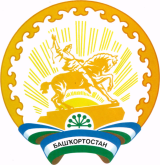 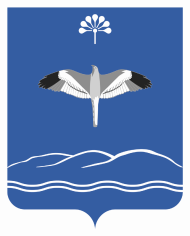 Совет сельского поселения Большеустьикинский сельсоветмуниципального района Мечетлинский район Республики Башкортостан